Periodontal Risk Assessment QuestionnaireName 	Date 	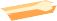 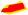 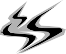 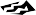 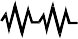 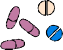 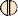 Untreated gum disease can increase your risk for heart attack and stroke.MEDICATIONS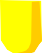 A side effect of some medications causeschanges in your gums.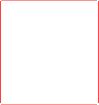 inherited.GENETICThe tendency for gum diseaseto develop can beSTRESS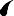 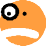 Major stressors have a very definite adverse affect on your immune system.CONTAGIOUS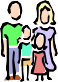 The bacteria which cause gum diseasemay be spread to a spouse or other membersArtificial Joint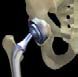 When you have gum disease bacteria gets into the bloodstream daily. These bacteria can lodge on an artificial joint and cause a serious infection.